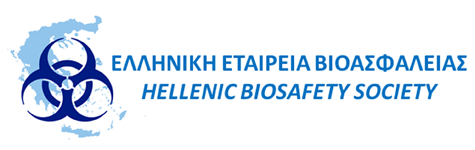 Ημερίδα: «Θέματα Βιοασφάλειας»Παρασκευή 10 Μαίου, Πανεπιστήμιο Δυτικής ΑττικήςΑμφιθέατρο Πανεπιστημιούπολης 1, 10:00 – 15:00Με την συμμετοχή:τoυ Τμήματος Βιοιατρικών Επιστημών/Κατεύθυνση Ιατρικών Εργαστηρίωνκαι της Σχολής Επιστημών ΤροφίμωνΥπό την αιγίδα:της Πανελλήνιας Ένωσης Τεχνολόγων Ιατρικών Εργαστηρίων (ΠΕΤΙΕ)Και την συνεργασία των εργαστηρίων του Πανεπιστημίου Δυτικής Αττικής:Χημείας, Βιοχημείας και Κοσμητολογίας (Τμήμα Βιοιατρικών Επιστημών)Μοριακής Μικροβιολογίας και Ανοσολογίας (Τμήμα Βιοϊατρικών   Επιστημών/Κατεύθυνση Ιατρικών Εργαστηρίων)Αξιοπιστίας και Ποιοτικού Ελέγχου στην Εργαστηριακή Αιματολογία (Τμήμα Βιοϊατρικών Επιστημών/Κατεύθυνση Ιατρικών Εργαστηρίων)Εργαστήριο Ασφάλειας και Ποιότητας Τροφίμων και Ποτών (Τμήμα Επιστήμης και Τεχνολογίας Τροφίμων)ΣΥΝΟΠΤΙΚΟ ΠΡΟΓΡΑΜΜΑ ΗΜΕΡΙΔΑΣ 10:00 – 10:15. Xαιρετισμοί - ΠροσφωνήσειςΔιονύσης Βούρτσης, Πέτρος ΚαρκαλούσοςΠρώτο Μέρος. Bασικοί ορισμοί βιοασφάλειας και βιοπροστασίας10.20 - 12.00Προεδρείο: Διονύσης Βούρτσης, Σιμόνα Καραμπέλα10:20 - 10:45. Ορισμοί βιοασφάλειας και διαχείριση βιολογικού κινδύνου, Σιμόνα Καράμπελα10:50 - 11:15. Ατυχήματα, λοιμώξεις και επείγουσες καταστάσεις στο εργαστήριο, Κυριακή Τρυφινοπούλου11:20 - 11:45. H βιοασφάλεια στο χώρο του νοσοκομείου, Γεώργιος Αντωνάκος Ερωτήσεις – συζήτηση με το κοινό.Δεύτερο μέρος. Τα πρότυπα βιοασφάλειας12:00 - 13.00Προεδρείο: Γιώργος Αντωνάκος, Αναστάσιος Κριεμπάρδης12:00 - 12:25.  Απαιτήσεις Συστημάτων Διαχείρισης Ποιότητας - Διαπίστευσης για την Βιοασφάλεια, Ευφροσύνη Χήνου12:30 - 12:45. Πιστοποιήσεις ειδικών βιοασφάλειας, Διονύσης Βούρτσης Ερωτήσεις – συζήτηση με το κοινό.Τρίτο μέρος. Ειδικά θέματα βιοασφάλειας13:00 – 15:00Προεδρείο: Πέτρος Καρκαλούσος, Χριστίνα Φούντζουλα13:00 - 13:25. Νέες τεχνολογίες τροποποίησης γονιδιώματος, Bιοηθική και βιοασφάλεια, Βασιλική Μολλάκη 13:30 - 13.55. Βιοασφάλεια και τρόφιμα, Ανθιμία Μπατρίνου 14:00 – 14:25. Βιοασφάλεια και πειραματόζωα, Χρυσάνθη Βογιατζάκη Ερωτήσεις – συζήτηση με το κοινό.Λήξη ημερίδας. Απονομή πιστοποιητικών παρακολούθησης.Μέλη επιστημονικής επιτροπής, προεδρείων και εισηγητέςΑναστάσιος Κριεμπάρδης MSc, PhDΕπίκουρος καθηγητής Εργαστηριακής Αιματολογίας – Αιμοδοσίας, Εργαστήριο Αξιοπιστίας & Ποιοτικού ελέγχου στην Εργαστηριακή Αιματολογία, Τμήμα Βιοϊατρικών Επιστημών/Κατεύθυνση Ιατρικών Εργαστηρίων, Πανεπιστήμιο Δυτικής Αττικής, Πρόεδρος της Πανελλήνιας Ένωσης Τεχνολόγων Ιατρικών Εργαστηρίων (ΠΕΤΙΕ).Ανθιμία Μπατρίνου MSc, PhDΛέκτορας, Τμήμα Επιστήμης και Τεχνολογίας Τροφίμων, Εργαστήριο Ασφάλειας και Ποιότητας Τροφίμων και Ποτών, Πανεπιστήμιο Δυτικής Αττικής.Βασιλική Μολλάκη  MSc, PhDΕπιστημονική Συνεργάτης, Εθνική Επιτροπή Βιοηθικής,Εμπειρογνώμων Ηθικής και Δεοντολογίας, Ευρωπαϊκή Επιτροπή.Γεώργιος Αντωνάκος MD, PhDΙατρός Βιοπαθολόγος, Διευθυντής ΕΣΥ, Εργαστήριο Κλινικής Βιοχημείας Ιατρικής Σχολής ΕΚΠΑ, ΠΓΝΑ «Αττικόν», Αντιπρόεδρος της Διοικούσας Επιτροπής της Ελληνικής Εταιρείας Βιοασφάλειας.Διονύσιος ΒούρτσηςΤεχνολόγος Ιατρικών Εργαστηρίων, ASCP LMU, IFBA PC, Υπεύθυνος Σχεδιασμού και Επικοινωνίας IFBA (International Federation of Biosafety Associations), Μέλος EBSA (European Biosafety Association), Εκπρόσωπος Ευρώπης ASCPi (American Society of Clinical Pathology International), τ. Πρόεδρος Πανελλήνιας Ένωσης Τεχνολόγων Ιατρικών Εργαστήριων (ΠΕΤΙΕ), Γενικός γραμματέας της Διοικούσας Επιτροπής της Ελληνικής Εταιρείας Βιοασφάλειας.Ευφροσύνη Χήνου MD, PhDΙατρός Βιοπαθολόγος – Κλινική Μικροβιολόγος, Συντονίστρια Διευθύντρια ΕΣΥ Μικροβιολογικού Τμήματος, ΓΝΑ «Ο Άγιος Σάββας», Αξιολογήτρια ΕΣΥΔ.Ευάγγελος Βογιατζάκης MD, MPH, PhDΙατρός Βιοπαθολόγος – Υγειονολόγος, Κλινικός Μικροβιολόγος, Κοινωνικός Ιατρός, τ. Συντ. Διευθυντής Ε.Σ.Υ. Μικροβιολογικού Εργαστηρίου & Εθνικού Κέντρου Αναφοράς Μυκοβακτηριδίων Γ.Ν.Ν.Θ.Α. «Η Σωτηρία». Πρόεδρος της Διοικούσας Επιτροπής της Ελληνικής Εταιρείας Βιοασφάλειας. Σιμόνα Καραμπέλα, MD, PhDIατρός Βιοπαθολόγος, Κλινικός Μικροβιολόγος, Διευθύντρια ΕΣΥ Μικροβιολογικού Εργαστηρίου και Εθνικού Κέντρου Αναφοράς Μυκοβακτηριδίων, ΓΝΝΘΑ «Η Σωτηρία», Ταμίας της Διοικούσας Επιτροπής της Ελληνικής Εταιρείας Βιοασφάλειας. Πέτρος Καρκαλούσος MSc, PhD, EurClinChemΕπίκουρος καθηγητής Κλινικής Χημείας και Μεθόδων Ελέγχου Ποιότητας, Εργαστήριο Χημείας, Βιοχημείας και Κοσμητολογίας, Τμήμα Βιοϊατρικών Επιστημών/Κατεύθυνση Ιατρικών Εργαστηρίων, Πανεπιστήμιο Δυτικής Αττικής, Σύμβουλος Καθηγητής στο Ελληνικό Ανοικτό Πανεπιστήμιο, Αξιολογητής ΕΣΥΔ, Μέλος του διοικητικού συμβουλίου της Πανελλήνιας Ένωσης Τεχνολόγων Ιατρικών Εργαστηρίων (ΠΕΤΙΕ), διδάσκοντας του προπτυχιακού μαθήματος «Βιοασφάλεια».Kυριακή Τρυφινοπούλου, MD, MSc, PhDΒιοπαθολόγος MSc, PhD, Υπεύθυνη του Εργαστηρίου Μικροβιακής Αντοχής και Μοριακής Τυποποίησης, ΚΕΔΥ, ΚΕ.ΕΛ.Π.ΝΟ.Χριστίνα Φούντζουλα MSc, PhDΕπίκουρη καθηγήτρια Οργανικής Χημείας, Εργαστήριο Χημείας, Βιοχημείας και Κοσμητολογίας, Τμήμα Βιοϊατρικών Επιστημών/Κατεύθυνση Ιατρικών Εργαστηρίων, Πανεπιστήμιο Δυτικής Αττικής, διδάσκοντας του προπτυχιακού μαθήματος «Βιοασφάλεια». Χρυσάνθη Βογιατζάκη MSc, PhDΛέκτορας Ανοσολογίας και Παρασιτολογίας, Εργαστήριο Μοριακής Μικροβιολογίας και Ανοσολογίας, Τμήμα Βιοϊατρικών Επιστημών/Κατεύθυνση Ιατρικών Εργαστηρίων, Πανεπιστήμιο Δυτικής Αττικής.